TỤC TRUYỀN ĐĂNG LỤCQUYỂN 17MUÏC LUÏCÑôøi thöù möôøi boán, sau ñôøi Thieàn sö Ñaïi giaùmÑeä töû noái doõi doøng phaùp Thieàn sö Thuaàn ôû Ñan haø, coù chín vò:Thieàn sö Chaùnh Giaùc ôû Thieân ñoàngThieàn sö Lieãu ôû Tröôøng loâThieàn sö Khaùnh Döï ôû Ñaïi hoàngThieàn sö Ngaãu ôû Trò bình (boán vò hieän coù ghi luïc)Thieàn sö Phaät Nham ôû Voõ ñangThieàn sö Thaêng ôû Ñaïi thöøaHoøa thöôïng Tu Sôn ôû Tuøy chaâuThieàn sö Maõn ôû Ñaïi döôngThieàn sö Minh ôû Quy toâng (naêm vò khoâng ghi luïc)Ñeä töû noái doõi doøng phaùp Thieàn sö Thaønh ôû Tònh nhaân, coù möôøi moät vò:Thieàn sö Töû Quy ôû Thieân phongThieàn sö Phaùp Tuyeân ôû Caùt töôøngThieàn sö Thuû Xöôùng ôû Hoä quoácThieàn sö Phoå Nguyeät ôû Ñan haøThieàn sö Tueâ Quang ôû Dieäu tueä (naêm vò coù ghi luïc)Thieàn sö Vaân ôû Dieäu phongThieàn sö Kieân ôû Kim sônThieàn sö Kha ôû Thieân ninhThieàn sö Döï ôû Long trìThieàn sö Nguyeät ôû Song tuyeànThieàn sö Vaân ôû Long vöông (saùu vò khoâng ghi luïc)Ñeä töû noái doõi doøng phaùp Thieàn sö Chieáu ôû Baûo phong, coù	chínvò:vò:Thieàn sö Ñöùc Chæ ôû Vieân thoângThieàn sö Ñaïo Hoäi ôû Chaân nhöThieàn sö Caûnh Thaâm ôû Trí thoângThieàn sö Trí Baèng ôû Hoa döôïc (boán vò coù ghi luïc)Thieàn sö Nhö YÙ ôû OÂ cöïThieàn sö Quyù ôû Ngöôõng sônThieàn sö Thoâng ôû Baùo aânThieàn sö Traên ôû Tieán phöôùcTaïng chuû Thoâng ôû Thieân vöông (naêm vò khoâng ghi luïc)Ñeä töû noái doõi doøng phaùp Thieàn sö Dò ôû Thaïch moân, coù naêm vò:Thieàn sö Teà ôû nguyeânThieàn sö Thoâng ôû Thieân yThieàn sö Ni Phaät Thoâng ôû Höông sôn (ba vò coù ghi luïc)Thieàn sö Töø Phoå ôû Cöûu ñaûnhThieàn sö Nghóa Tung ôû Voâ vi (hai vò khoâng ghi luïc)Ñeä töû noái doõi doøng phaùp Thieàn sö Boâ ôû Thieân ninh, coù moät vò:1. Thieàn sö Töø ôû Huøng nhó (hieän coù ghi luïc)Ñeä töû noái doõi doøng phaùp Thieàn sö Trieát ôû Ñaïi quy, coù ba	möôiThieàn sö Ñaïo Bình ôû Trí haûiThieàn sö Caûnh Töôøng ôû Laëc ñaømThieàn sö Tueä Lan ôû Quang hieáuThieàn sö Nhaân Tieân ôû Ñoâng minhThieàn sö Hieåu Khaâm ôû Phoå chieáuThieàn sö Töï Tuaân ôû Ñoâng laâmThieàn sö Trí ôû Phöôùc nghieâmThieàn sö Thieân ôû Ñoâng minhThieàn sö Nhöõ Naêng ôû Ñaïo ngoâThieàn sö Tueä Thuaàn ôû Höng giaùoThieàn sö Hy ôû La phuøThieàn sö Hieàn ôû Höng döôngThieàn sö Dieäu Hyû ôû Vónh an (möôøi ba vò hieän coù ghi luïc)Thieàn sö Tueä Hieåu ôû Hoøa sônThieàn sö Trí Nguyeân ôû Trung phongluïc)Thieàn sö Ñaïo Kieân ôû Linh tuyeànThieàn sö Vaên Trieát ôû cöThieàn sö Töû Thaêng ôû Vaïn thoïThieàn sö Chaùnh ôû Suøng nhaân 20 Thieàn sö Bieän ôû Gia höõuThieàn sö Haûi ôû Nhaïc loäcThuû toøa Vaân AÙi ôû Quy sônThuû toøa Teà VinhAm chuû Vónh ôû Quy sônThieàn sö Tueä Vaên ôû Tònh phöôùcThieàn sö Ñaïo Toâng ôû Thuïy phongThieàn sö Sö Phaïm ôû Chieâu giaùcThieàn sö Ñaïo Toâng ôû Vaïn thoïThieàn sö Ngoä ôû Vaân phongThieàn sö Töû Chaân ôû Töôïng nhó (möôøi baûy vò hieän khoâng	ghiÑeä töû noái doõi doøng phaùp Thieàn sö Nhaõ ôû Tuyeát ñaäu, coù boán vò:Thieàn sö Phoå AÁn ôû Quang hieáu (hieän coù ghi luïc)Thieàn sö Vaän ôû Long duThieàn sö Vónh Hy ôû Thaïch moânThieàn sö Vónh Giaùc ôû Thieàn laâm (ba vò khoâng ghi luïc)Ñeä töû noái doõi doøng phaùp Thieàn sö Toâng Chaán ôû Khaùnh thieän, coùmoät vò:Thieàn sö Phoå Naêng ôû Khaùnh thieän (hieän coù ghi luïc)Ñeä töû noái doõi doøng phaùp Thieàn sö Tö ôû Tònh ñoä, coù hai vò:Thieàn sö Phaùp Thuyeân ôû Vaïn thoïThieàn sö Thuû Long ôû Khaùnh thieän (hai vò coù ghi luïc)Ñeä töû noái doõi doøng phaùp Thieàn sö Nguyeät ôû Hoä quoác, coù moätvò:1. Thieàn sö Tueä Baûn ôû Hoä quoác (hieän coù ghi luïc)Ñeä töû noái doõi doøng phaùp Thieàn sö Höïu ôû Hoä quoác, coù moät vò:1. Thieàn sö Taéc Vieân ôû Tö Thaùnh (hieän khoâng ghi luïc)vò:Ñeä töû noái doõi doøng phaùp Thieàn sö Tueä ôû Nam thieàn, coù hai vò:Thieàn sö Phaùp Thuyeân ôû Tieâu sônThieàn sö Ñaïo Phöông ôû Baûo laâm (hai vò khoâng ghi luïc)Ñeä töû noái doõi doøng phaùp Thieàn sö Vieân ôû Vaïn thoï, coù ba vò:Thieàn sö Chieáu ôû QuoácThieàn sö Giaùc ôû Tueä nghieâmThieàn sö Vinh ôû Vónh hoaøi (ba vò khoâng ghi luïc)Ñeä töû noái doõi doøng phaùp Thieàn sö Ñoan ôû Phöôùc xöôùng, coù moät1. Thieàn sö Tö ôû Vöông oác (hieän khoâng ghi luïc)Ñeä töû noái doõi doøng phaùp Thieàn sö Vónh ôû Thieân hy, coù moät vò:1. Thöôïng toïa Thieâm (khoâng ghi luïc)Ñeä töû noái doõi doøng phaùp Thieàn sö Ñaêng ôû Loäc moân, coù moät vò:Thieàn sö Hy ôû Baïch maõ (khoâng ghi luïc)Ñeä töû noái doõi doøng phaùp Thieàn sö Ni Ñaïo Thaâm ôû Taây kinh, coùhai vò:Thieàn sö Thieäu Taøi ôû Phuïng ThaùnhThieàn sö Trí An ôû Dieäu tueä (hai vò khoâng ghi luïc)- Ñeä töû noái doõi doøng phaùp Thieàn sö Thuû Toaïi ôû Ñaïi hoàng (hieän coù ghi luïc)Thieàn sö Khaùnh Hieån ôû Ñaïi hoàng (hieän coù ghi luïc)Coâng An Maãn ôû Kinh chaâu (moät vò khoâng ghi luïc)*****ÑEÄ TÖÛ NOÁI DOÕI THIEÀN SÖ THUAÀN ÔÛ ÑAN HAØThieàn sö Chaùnh Giaùc ôû Thieân ñoàng.Thieàn sö Chaùnh Giaùc - Hoaèng Trí ôû Thieân ñoàng taïi Minh chaâu, voán ngöôøi doøng hoï Lyù ôû Thaáp chaâu. Thaân maãu Sö moäng thaáy coù vò Taêng ôû Nguõ ñaøi côûi voøng chuoãi maø ñeo cho vaøo caùnh tay phaûi cuûa mình, môùi mang thai Sö vaø khieát trì trai giôùi. Ñeán luùc sinh Sö, beân caùnh tay phaûi coù töôùng traïng ñaëc bieät nhö voøng chuoãi. Naêm baûy tuoåi, moãi ngaøy Sö ñoïc thoâng raønh caû vaøi ngaøn lôøi. Toå phuï vaø thaân phuï Sö suøng ñaïo töø laâu töøng döï tham nôi Thieàn sö Toán - Phaät Ñaø. Thieàn sö Toán töøng chæ Sö maø noùi vôùi thaân phuï Sö raèng: “Ñöùa treû naøy ñaïo vaän öu thaéng, raát chaúng phaûi ngöôøi trong traàn tuïc. Neáu xuaát gia haún seõ laø phaùp khí”. Naêm möôøi moät tuoåi, Sö ñöôïc ñoä, ñeán ôû Baûn toâng - Tònh minh. Naêm möôøi boán tuoåi, Sö thoï giôùi Cuï tuùc. Naêm möôøi taùm tuoåi, Sö du phöông tham hoïc. Sö khaúng khaùi phaùn quyeát cuøng toå phuï laø: “Neáu chaúng toû roõ ñaïi söï, theà chaúng trôû veà”. Kòp ñeán luùc Sö ñeán Höông sôn ôû Nhöõ chaâu, thaønh caây khoâ, ngöôøi troâng thaáy raát möïc kính troïng. Moät ngaøy noï nghe vò Taêng tuïng kinh Dieäu Phaùp Lieân Hoa ñeán “maét cuûa cha meï sinh ra haún thaáy ba ngaøn coõi”. Boãng nhieân Sö coù söï tænh ngoä, lieàn ñeán nôi tröôïng thaát toû baøy sôû ngoä. Höông Sôn chæ aån höông treân ñaøi maø baûo: “Maët trong laø vaät gì?” Sö noùi: “Laø taâm haïnh gì?” Höông Sôn hoûi: “Nôi oâng ngoä laïi laøm sao soáng?” Sö ñöa tay hoïa veõ moät töôùng voøng troøn maø trình baøy ñoù, laïi keùo ruùt lui sau. Höông Sôn baûo: “Gaõ taøi quaäy buøn nhoùm tuï coù haïng gì?” Sö noùi: “Sai nhaàm”. Höông Sôn baûo: “Rieâng phaûi thaáy ngöôøi môùi ñöôïc”. Sö lieàn öùng tieáng ñaùp: “Kính vaâng”. Vaø Sö lieàn ñeán nôi Thieàn sö Thuaàn ôû Ñan haø. Thieàn sö Thuaàn hoûi: “Theá naøo töï chính mình ôû khoâng kieáp trôû veà tröôùc?” Sö ñaùp: “Ñaùy gieáng EÅnh öông nuoát vaàng nguyeät, canh ba chaúng möôïn reøm saùng ñeâm”. Laïi baûo: “Chöa ôû laïi noùi”. Sö phoûng baøn nghò, Thieàn sö Thuaàn beøn ñaùnh moät caây phaát töû vaø baûo: “Laïi noùi chaúng möôïn”. Ngay lôøi noùi aáy Sö ñöôïc môû toan, beøn ñaûnh leã. Thieàn sö Thuaàn laïi baûo: “Sao chaúng noùi laáy moät caâu?” Sö noùi: “Ngaøy nay toâi maát tieàn laïi gaëp toäi”. Laïi baûo: “Chöa raûnh ñaùnh ñöôïc, ngöôøi taïm ñi”. Thieàn sö Thuaàn ra nhaän laõnh Ñaïi hoàng, Sö naém giöõ moác ghi. Sau laïi ñöôïc baûo laøm thuû chuùng. Ñaéc phaùp ñaõ coù ñöôïc vaøi ngöôøi. Boán naêm sau, Sö ñeán Vieân thoâng. Baáy giôø Thieàn sö Chaân Hieát môùi ñeán ôû Tröôøng loâ, sai vò Taêng thænh môøi Sö ñeán, ñaïi chuùng ra nghinh ñoùn. Thaáy Sö vaän maëc y phuïc raùch xaáu môùi laáy laøm laï ñoù. Thieàn sö Chaân Hieát baûo thò giaû ñoåi giaøy môùi cho Sö, Sö lieàn baûo: “Toâi vì giaøy maø ñeán ñaây ö?” Ñaïi chuùng nghe theá, taâm sinh kính phuïc, khaån caàu Sö giaûng phaùp. Sö ôû toøa thöù nhaátsuoát saùu naêm.Ñeán luùc ra hoaèng hoùa, Sö ñeán ôû Phoå chieáu taïi Töù chaâu. Tieáp laïi boå nhaäm ôû Vieân thoâng - Naêng nhaân taïi Thaùi bình. Vaø ôû Thieân ñoàng taïi Tröôøng loâ nhaø cöûa phoøng oác chaät heïp, Sö beøn ñeán môû mang laøm môùi taát caû. Ñaïi chuùng cuøng nhau nhoùm tuï. Coù luùc leân giaûng ñöôøng, Sö baûo: “Cöûa vaøng reøm ruû ai truyeàn tin thö nhaø, maøn tía tröôùng ruû môø toái tung chaân chaân. Chaùnh luùc naøo thaáy nghe coù nôi chaúng ñeán, noùi baøy coù choã chaúng kòp. Theá naøo thoâng ñöôïc caùi tin töùc ñi. Moäng hoài ñeâm saéc nöông hieám hieåu, cöôøi chæ gia phong chaùy röïc xuaân”. Laïi coù luùc leân giaûng ñöôøng, Sö baûo: “Taâm chaúng theå duyeân, mieäng chaúng theå baøn, ngay nhö luøi böôùc mang vaùc, raát kî ñöông ñaàu phaïm huùy. Gioù traêng trong laïnh xöa qua ñaàu, thuyeàn ñeâm ñaùnh chuyeån ñaát löu ly”. Laïi coù luùc leân giaûng ñöôøng, Sö baûo: “ÔÛ kieáp khoâng coù Chaân toâng, tröôùc tieáng hoûi töï thaân, loät traàn môùi keá soáng, trong traéng gia phong xöa, ñích thöïc ngoaøi ba thöøa, xa xa trong moät aán, töùc laïi haønh khaùc loaïi, muoân phaùi töï raïng ñoâng”. Laïi coù luùc leân giaûng ñöôøng, Sö baûo: “Nay chính laø ngaøy giaùng ñaûn cuûa Ñöùc Thích-ca vaø Laõo Töû. Tröôøng loâ ñaáy chaúng giaûi noùi thieàn, cuøng caùc ngöôøi hoïa veõ caùi daïng con. Chæ nhö löùc taïi trong baøo thai Ma-gia laøm sao soáng?” Sö naém caây phaát traàn hoïa veõ töôùng moät chaám trong voøng troøn roài baûo: “Chæ nhö duøng nöôùc tònh taém goäi thaân vaøng roøng, luùc aáy laïi laøm sao soáng?” Sö laïi hoïa veõ töôùng nöôùc trong voøng troøn (??) roài baûo: “Chæ nhö ñi khaép caùc höôùng baûy böôùc, maét nhìn veà boán phöông, moät tay chæ trôøi, moät tay chæ ñaát, roài thaønh ñaïo, giaûng phaùp, thaàn thoâng bieán hoùa, trí tueä bieän taøi, trong suoát boán möôi chín naêm goàm hôn ba traêm hoäi, noùi xanh noùi vaøng chæ ñoâng hoïa taây, ñeán luùc nhaäp Nieát-baøn laïi laøm sao soáng?” Sö laïi hoïa veõ hình chöõ thaäp trong voøng troøn saéc roài baûo: “Neáu laø naïp Taêng coù ñuû maét saùng, haún cuõng laøm heïn, coøn chöa nhö vaäy thì moãi moãi phaûi traûi qua môùi ñöôïc”.Laïi coù luùc leân giaûng ñöôøng, coù vò Taêng hoûi: “Theá naøo laø ngöôøi höôùng ñi?” Sö ñaùp: “Maây traéng vaøo hang heát, nuùi xanh döïa trôøi cao”. Laïi hoûi: “Theá naøo töùc ngöôøi laïi?” Sö ñaùp: “Ñaày ñaàu toùc baïc lìa hang coác, nöûa ñeám xuyeân maây vaøo phoá chôï”. Laïi hoûi: “Theá naøo laø ngöôøi chaúng ñi chaúng laïi?” Sö ñaùp: “Thaïch nöõ keâu hoài ba coõi moäng. Ngöôøi goã ngoài choát saùu cöûa”. Vaø Sö môùi baûo: “Trong caâu roõ toâng thì deã, trong toâng bieän ñích laø khoù”. Ngöng giaây laùt, Sö laïi baûo: “Coù hieåu chaêng? Gaø laïnh chöa baùo nhaø röøng saùng, aån aån ngöôøi ñi qua nuùi tuyeát”. Coù vò Taêng hoûi: “Luùc moät sôïi tô chaúng nhaèm thì theá naøo?” Sö ñaùp: “Khoaùi dao khoaùi buùa cheû chaúng vaøo”. Laïi hoûi: “Luùc môû ñaàu ñaõy vaûi thì theá naøo?” Söñaùp: “Maëc tình laáp ngoøi bít hang”. Laïi hoûi: “Lyù hö roát cuøng luùc khoâng thaân thì theá naøo?” Sö ñaùp: “Vaên veû môùi ñaàu chöa thaønh seïo, tin töùc khoù truyeàn khaép”. Laïi hoûi: “Moät böôùc kín dôøi ñöôøng huyeàn chuyeån, thoâng thaân buoâng xuùong cöôùp hoà khoâng”. Sö baûo: “Luùc Ñaûn sinh ñeán cha, hôïp leã khoâng ñeå chieáu”. Laïi hoûi: “Lyù töùc nhö vaäy, söï laøm sao soáng?” Sö ñaùp: “Raønh raønh môùi xoay vieäc phaân hoùa, möôøi phöông cô öùng laïi ngaïi gì?” Laïi hoûi: “Theá naøo laø traàn traàn ñeàu hieän thaân xöa nay?” Sö ñaùp: “Thaáu heát thaûy saéc vöôït heát thaûy taâm”. Laïi hoûi: “Nhö lyù nhö söï laøm sao soáng?” Sö ñaùp: “Ñi ñöôøng gaëp raén cheát chôù ñaùnh gieát, xaùch con khoâng ñaùy ñaày ñem veà”. Laïi noùi: “Vaøo chôï hay huyùt daøi, veà nhaø maëc aùo sam cuït”. Sö baûo: “Treân non ngöôøi goã ca, beân khe Thaïch nöõ vuõ”. Laïi coù luùc leân giaûng ñöôøng, Sö baûo: “Chö vò Thieàn ñöùc! Ngöôøi nuoát heát chö Phaät ba ñôøi, vì sao môû mieäng khoâng ñöôïc? Ngöôøi chieáu phaù caû boán thieân haï, vì sao nhaèm maét khoâng ñöôïc? Coù raát nhieàu beänh ñau heïn cuøng ñoäm luùc ruùt boû ñi. Haõy laøm sao soáng ñöôïc möôøi thaønh thoâng saûng khoaùi? Coù hieåu chaêng? Ngoùn tay caùi môû hoa nhaïc lieàn saéc trôøi, buoâng ra tieáng Hoaøng haø ñeán bieån”. Töø luùc Sö ñeán truù trì trôû laïi nhaän thoï khoâng tham maø cuùng thí khoâng chaùn. Gaëp naêm khoù khoå thöùc aên heát caû, chính töï mình coù vaø troâng nhìn ñeán ñaïi chuùng moïi söï dö thöøa, coù theå nöông nhôø laøm keá soáng caû vaøi muoân. Moãi ngaøy quaù ngoï, Sö haún khoâng aên.Ñeán thaùng chín naêm Ñinh söûu (1157) thuoäc nieân hieäu Thieäu Höng (1131-1163) thôøi Nam Toáng, Sö ñi thaêm vieáng caùc vò quaän lieâu vaø ñaøn- vieät, tieáp ñeán thaêm vieáng Vieät soaùi Trieäu Coâng Leänh ngaän vaø cuøng ñoù noùi lôøi giaõ bieät. Ñeán ngaøy moàng 07 thaùng 10, Sö trôû veà laïi nuùi. Hoâm sau vaøo khoaûng giôø thìn giôø tî, Sö taém goäi thay y phuïc xong, ngoài kieát-giaø baûo goïi ñaïi chuùng, ñoøi thò giaû laáy buùt möïc vieát thö gôûi Thieàn sö Ñaïi Tueä ôû Duïc vöông, thænh môøi chuû trì vieäc haäu söï. Vaø Sö beøn vieát keä raèng:“Hoa ñoám huyeãn moäng Saùu möôi baûy (67) naêm Chim traéng khoùi tan Nöôùc thu lieàn trôøi”.Xong, Sö beøn neùm buùt, thò tòch. Nhaäp phaùp löu laïi baûy ngaøy maø dung maïo nhan saéc Sö vaãn nhö luùc sinh tieàn, nghinh thænh toaøn thaân an taùng döïng thaùp taïi Ñoâng coác. Truy phong Sö thuïy hieäu laø “Hoaèng Trí”, thaùp hieäu laø “Dieäu Quang”.Thieàn sö Lieãu ôû Tröôøng loâ.Thieàn sö Lieãu - Chaân Hieát ôû Tröôøng loâ taïi Chaân chaâu, voán ngöôøi doøng hoï Ung ôû Taû mieân. Töø ngaøy coøn loùt taû, ñöa Sö vaøo chuøa thaáy Phaät,töï nhieân Sö vui möøng maùy ñoäng chaân maøy, moïi ngöôøi ñeàu laáy laøm laï. Ñeán luùc möôøi taùm tuoåi, khaûo xeùt kinh Phaùp Hoa maø Sö ñöôïc ñoä, Sö sang ôû Ñaïi töø taïi Kinh ñoâ, taäp hoïc kinh luaän laõnh hoäi ñöôïc ñaïi yù. Sö beøn ra ñaát Thuïc ñeán Caùi haùn, goõ thaát Thieàn sö Thuaàn ôû Ñan haø, Thieàn sö Thuaàn hoûi: “Theá naøo laø chính mình ôû kieáp khoâng trôû veà tröôùc?” Sö phoûng traû lôøi, Thieàn sö Thuaàn baûo: “Ngöôi oàn naùo nôi ñaây, taïm ñi ñi”. Moät ngaøy noï, Sö leân nuùi Baùt vu, boãng nhieân kheá ngoä, beøn ñi thaúng veà Ñan haø ñöùng haàu, Thieàn sö Thuaàn voã tay baûo: “Saép goïi laø oâng bieát coù”. Sö vui möøng maø kính baùi ñoù. Ngaøy hoâm sau leân giaûng ñöôøng, Thieàn sö Thuaàn baûo: “Maët nhaät soi chieáu Coâ phong xanh bieác, traêng soi khe nöôùc laïnh, quyeát aán huyeàn dieäu cuûa Toå sö chaúng höôùng taác loøng an”. Xong, beøn xuoáng khoûi toøa. Sö ñeán ngay tröôùc maët thöa: “Ngaøy nay leân toøa  laïi khoâng laøm muø loøa toâi ñöôïc”. Thieàn sö Thuaàn baûo: “OÂng thöû neâu cöû ngaøy nay ta leân toøa xem?” Sö chaàn chöø giaây laùt. Thieàn sö Thuaàn baûo: “Saép goïi laø oâng lieác ñaát vaäy”. Sö beøn ñi ra.Sau ñoù, Sö vaân du Nguõ ñaøi, tôùi kinh ñoâ, Phuø bieän, thaúng ñeán Tröôøng loâ baùi yeát Toû chieáu, moät lôøi kheá hôïp cuøng gieo, beøn baûo laøm thò giaû, moät naêm sau phaân toøa, sau ñoù khoâng bao laâu laáy côù beänh caùo lui, baûo Sö keá thöøa phaùp tòch aáy, hoïc giaû ñeán nöông töïa nhö trôû veà.Khoaûng cuoái nieân hieäu Kieán Vieâm (1127-1131) thôøi Nam Toáng, Sö vaân du ñeán Taây minh. Laøm chuû Thieân phong ôû Boà-ñaø-ñaøi, Vaân phong ôû ñaát Maân. Coù chieáu ban môøi ñeán ôû Duïc vöông, roài chuyeån dôøi ñeán Long töôøng ôû OÂn chaâu, Kinh sôn - Töø ninh ôû Haøng chaâu. Hoaøng thaùi haäu ban leänh khai sôn Suøng tieân ôû Cao minh. Coù luùc leân giaûng ñöôøng, Sö baûo: “Tröôùc kia ôû nôi tieân sö döôùi moät tieáng voã tay maø moïi kyõ löôõng cuûa toâi ñeàu heát, tìm caùi nôi môû mieäng khoâng theå ñöôïc. Nhö nay laïi coù caùi gì khoaùi soáng gaõ taøi gioûi naøo chaúng thaáu trieät ö? Neáu khoâng thì ngaäm saét mang yeân moãi töï nhaèm tieän”. Laïi coù luùc leân giaûng ñöôøng, Sö baûo: “Ñaõ laâu im laëng, coát yeáu aáy chaúng phaûi nhanh noùi. Thích-ca, Laõo Töû ñôïi yeáu thöïc khuùc nhaïc baùn ñuøa vui. Tranh laøm sao luùc chöa ra khoûi thai ñaõ bò ngöôøi khaùc troâng nhìn quaáy phaù. Haõy noùi troâng nhìn quaáy phaù caùi gì? Muø loøa Tuyeát phong khoâng theå ñöôïc”. Laïi coù luùc leân giaûng ñöôøng, Sö baûo: “Leân ñænh Coâ phong, qua caàu Ñoäc moäc, chôït thaúng ñi ñaâu? Coøn laø nôi chaân cao thaáp cuûa ngöôøi ñöông thôøi. Neáu thaáy ñöôïc thaáu suoát thì thaân chaúng ra khoûi cöûa maø khaép cuøng möôøi phöông, chöa vaøo cöûa maø thöôøng ôû trong thaát. Neáu laø chöa ñöôïc nhö vaäy raûo maùt ñaùnh laáy moät laàn chuyeån cuûi”. Laïi coù luùc leân giaûng ñöôøng, Sö baûo: “Noùi ñöôïc caâu thöù nhaát chaúng bò caây gaäy laøm muø loøa, bieát ñöôïc caây gaäy coøn laø vieäc trongñöôøng ñi. Laøm sao soáng laø moät caâu ñeán ñaàu ñaát?” Laïi coù luùc leân giaûng ñöôøng, Sö baûo: “Nôi nôi tìm khoâng ñöôïc, chæ coù moät nôi chaúng tìm kieám maø töï ñöôïc. Haõy noùi laø nôi naøo?” Ngöng giaây laùt, Sö baûo: “Giaëc thaân ñaõ loä baøy”. Laïi coù luùc leân giaûng ñöôøng, Sö baûo: “Beân khoùc mieäng noåi meo traéng, môùi bieát vaøo cöûa. Khaép thaân chaùy ñoû môùi bieát vieäc trong cöûa. Laïi phaûi bieát coù chaúng ra cöûa ñeán cuøng”. Sö môùi baûo: “Keâu caùi gì laøm cöûa?”Coù vò Taêng hoûi: “Chö Phaät ba ñôøi höôùng vaøo trong löûa döõ chuyeån Ñaïi phaùp luaân, coù ñích thöïc nhö vaäy khoâng?” Sö cöôøi lôùn baûo: “Ta töùc nghi nhaèm”. Laïi hoûi: “Hoøa thöôïng laøm gì töùc nghi nhaèm?” Sö ñaùp: “Hoa höông ñoàng noäi ñaày ñöôøng, chim ôû röøng saâu chaúng bieát quaân”. Laïi hoûi: “Chaúng rôi laïc phong thaùi laïi höùa chuyeån thaân khoâng?” Sö ñaùp: “Nôi ngöôøi ñaù ñi chaúng ñoàng coâng”. Laïi hoûi: “Vieäc höôùng thöôïng laøm sao soáng?” Sö ñaùp: “Kheùo taïi tröôùc moät boït nöôùc, naøo dung maét ngaøn Thaùnh”. Vò Taêng aáy beøn leã baùi. Sö baûo: “Chæ sôï chaúng nghó gì”.Moät ngaøy noï, Sö vaøo nhaø truø, thaáy naáu buùn, boãng nhieân thuøng buùn luõng ñaùy, ñaïi chuùng ñeàu thaát keâu: “Thaät ñaùng tieác!” Sö baûo: “Ñaùy thuøng luûng thoaùt, ñaùng neân vui möøng, côù gì maø sinh phieàn naõo?” Moät vò Taêng thöa: “Hoøa thöôïng töùc ñaéc”. Sö baûo: “Ñoát naáu ñaùng tieác moät thuøng buùn”. Xong, Sö hoûi moät vò Taêng: “Sau khi oâng cheát thieâu ñoát thaønh tro buïi tung raûi ñi roài, höôùng ñeán nôi naøo ñi?” Vò Taêng aáy beøn heùt. Sö baûo: “Kheùo moät tieáng heùt chæ laø chaúng ñöôïc laät laïi thaønh thöïc”. Vò Taêng aáy laïi heùt. Sö baûo: “Coâng aùn chöa troøn laïi heùt môùi ñöôïc”. vò Taêng aáy khoâng noùi naêng gì. Sö beøn ñaùnh vaø baûo: “Gaõ cheát naøy”. Laïi coù luùc leân giaûng ñöôøng, Sö baûo: “Reâu bít ñöôøng xöa chaúng rôi hö ngöng, moùc chaám röøng laïnh chòu baøy phong yeáu, moùc kim aån kín, ai baûo ngu phuï nöông naùu hang oå, chæ gì nhaän laáy, töï laø khoaùi soáng bình thöôøng, laïi coù ñuû maét saùng qua thaáu quan aûi chaêng?” Ngöng giaây laùt, Sö laïi baûo: “Ngay nhö nghe sôùm tieän veà ñi, tranh tôï töø tröôùc laïi chaúng ra cöûa”. Laïi coù luùc leân giaûng ñöôøng, Sö baûo: “Chôït möa chôït taïnh chôït laïnh chôït noùng. Sôn Taêngchæ caùi sôn Taêng töï bieát, caùc ngöôøi chæ caùi caùc ngöôøi töï noùi. Haõy noùi mieäng Tuyeát Phong tröø aên côm ra caàn laøm caùi gì?” Sö beøn hoûi moät vò Taêng: “Treân ñieän Löu ly, Ngoïc Nöõ neùm thoa, roõ beân vieäc gì?” Vò Taêng aáy ñaùp: “Xoay cuøng chaúng ñaùng coù”. Sö hoûi: “Laïi coù döùt hay tieáp tuïc gì khoâng?” Vò Taêng aáy ñaùp: “Xöa nay chaúng töøng nghe”. Sö hoûi: “Chaùnh ngay luùc chaúng töøng nghe aáy nhö theá naøo?” Vò Taêng aáy thöa: “Traân troïng”, beøn lui ra. Laïi coù luùc leân giaûng ñöôøng, Sö lay laéc caây gaäy maø baûo: “Xem xem ba ngaøn Ñaïi thieân theá giôùi ñoàng moät luùc lay ñoäng. Ñaïisö Vaân Moân töùc ñöôïc, coøn Tuyeát Phong ñaây khoâng nhö vaäy”. Sö beøn goõ caây gaäy moät caùi tieáp baûo: “Ba ngaøn Ñaïi thieân theá giôùi höôùng nôi naøo ñi. Coù hieåu khoâng? Chaúng ñöôïc möa truøng mai, maàm maï tranh thaáy xanh”. Laïi coù luùc leân giaûng ñöôøng, Sö baûo: “Thaân khoâng, huyeãn hoùa töùc phaùp thaân”. Vaø Sö beøn laøm theá muùa vuõ vaø tieáp baûo: “Thaáy gì? Thaáy gì? Thaáy ñöôïc qua caàu thoân röôïu ñeïp”. Sö laïi laøm theá muùa vuõ maø tieáp baûo: “Thaáy gì? Thaáy gì? Gì chaúng thaáy caùch bôø höông hoa ñoàng noäi”. Laïi coù luùc leân giaûng ñöôøng, Sö baûo: “Laïi coù chaúng bò huyeàn dieäu laøm oâ nhieãm chaêng?” Ngöng giaây laùt, Sö baûo: “Moät ñieåm aáy nghieâng nöôùc boán bieån, ñaõ laø taåy röûa khoûi chaúng xuoáng”. Coù vò Taêng hoûi: “Theá naøo laø chính töï mình ôû kieáp khoâng trôû veà tröôùc?” Sö ñaùp: “Ngöïa traéng vaøo hoa lau”. Coù luùc leân giaûng ñöôøng, Sö baûo: “Cuøng maûy traàn choân maát goác, dieäu theå maát toâng, moät caâu caét döùt doøng, cao saâu heát caû, laø vì kim vaøng nôi kín chaúng baøy saùng nhoïn, chæ ngoïc thoâng thôøi, ngaàm buoâng khaùc theå. Tuy laø nhö vaäy, nhöng coøn laø hoã töông caû hai toû roõ. Haõy noùi kheùo vuïng chaúng ñeán laøm sao soáng cuøng uûy thaùc?” Ngöng giaây laùt, Sö baûo: “Vaân la nôi ñeïp xanh raâm hôïp, caây hang cao thaáp bieác toûa saâu”. Laïi coù luùc leân giaûng ñöôøng, Sö baûo: “Chuyeån coâng ñeán vò laø höôùng ngöôøi ñi, ngoïc giaáu kinh sôn quyù. Chuyeån vò ñeán coâng töùc ngöôøi laïi, loø hoàng maõnh tuyeát xuaân. Coâng vò ñeàu chuyeån, thoâng thaân chaúng öù treä, buoâng tay maát nôi nöông töïa, Thaïch nöõ ñeâm leân cô, thaát kín khoâng ngöôøi queùt, chaùnh luùc naøo moät caâu döùt hôi thôû laøm sao soáng cuøng uûy thaùc?” Ngöng giaây laùt, Sö baûo: “Veà coäi gioù theo laù, soi khaép traêng ñaàm khoâng”.Sö thò tòch taïi Suøng tieân - Cao ninh, döïng thaùp taïi goø Hoa ñoàng ôû phía Taây cuûa chuøa, truy phong thuïy hieäu laø “Ngoä Khoâng Thieàn sö”.Thieàn sö Khaùnh Döï ôû Ñaïi hoàng.Thieàn sö Khaùnh Döï - Tueä Chieáu ôû Ñaïi hoàng taïi Tuøy chaâu, voán ngöôøi doøng hoï Hoà ôû Dónh chaâu. Coù luùc leân giaûng ñöôøng, Sö baûo: “Tieán moät böôùc ñaïp coû nöôùc vua nöôùc khaùc, luøi moät böôùc ñaïp ruoäng vöôøn cha oâng keû khaùc. Chaúng tieán chaúng luøi chaùnh ôû trong nöôùc cheát. Laïi coù ñöôøng thoaùt thaân ra khoâng? tieâu tao tieáng muoän traâm tuøng ngaén, bôi loäi gioù xuaân chæ lieãu daøi”. Coù luùc leân giaûng ñöôøng, Sö neâu cöû: “Thuyeàn Töû caên daën Giaùp Sôn raèng: “Ngay phaûi nôi aån taøng thaân khoâng daáu veát, nôi khoâng daáu veát chôù aån taøng thaân. Toâi ôû taïi Döôïc sôn ba möôi naêm chæ roõ ñöôïc vieäc aáy. Ngöôøi thôøi nay vì gì voäi vaøng, nuùi son khoâng hình phuïng, ñieän baùu chaúng löu laïi quan nieäm, coù luùc ngu coù luùc si, chaúng phaûi trong ñöôøng ta tranh ñöôïc bieát”.Thieàn sö Ngaãu ôû Tr bình.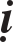 Thieàn sö Ngaãu ôû Trò bình taïi Xöû chaâu. Coù luùc leân giaûng ñöôøng, Sö baûo: “Öu du thaät teá kheùo roõ nhaø, chuyeån böôùc dôøi thaân chæ raùng rôi, khoâng haïn maây traéng coøn chaúng thaáy, ñeâm nhaân traêng toû ra hoa lau”.ÑEÄ TÖÛ NOÁI DOÕI THIEÀN SÖ THAØNH ÔÛ TÒNH NHAÂNThieàn sö Töû Quy ôû Thieân phong.Thieàn sö Töû Quy ôû Thieân phong taïi Ñaøi chaâu. Coù luùc leân giaûng ñöôøng, sö naém caây gaäy goõ xuoáng moät caùi, goïi ñaïi chuùng vaø baûo: “Taùm vaïn boán ngaøn phaùp moân. Taùm chöõ ñaùnh môû xong vaäy, thaáy ñöôïc chaêng? Phuïng vaøng ñeâm ñaäu caây voâ aûnh, nuùi cuoän môøi baøy maây bieån ngaên”.Thieàn sö Phaùp Tuyeân ôû Caùt töôøng.Thieàn sö Phaùp Tuyeân ôû Caùt töôøng taïi Thaùi bình chaâu. Coù vò Taêng hoûi: “Theá naøo laø ñaïi yù cuûa Toå sö Ñaït-ma töø Taây vöùc laïi?” Sö ñaùp: “Naéng haïn laâu, khoâng ñöôïc côn möa naøo, trong ruoäng luùa ñôm boâng khoâ”. Laïi hoûi: “YÙ chæ aáy nhö theá naøo?” Sö ñaùp: “Naêm nay gaïo giaù maéc, ñoåi chaùc chôù hieàm thoâ xaáu”.Thieàn sö Thuû Xöôùng ôû Hoä quoác.Thieàn sö Thuû Xöôùng ôû Hoä quoác taïi Ñaøi chaâu. Coù luùc leân giaûng ñöôøng, Sö naém caây gaäy goõ moät caùi baûo: “Môû ñaàu cuûa ba möôi saùu tuaàn, khôûi nguyeân cuûa baûy möôi hai thôøi haàu, muoân nöôùc nghinh ñoùn thôøi tieát khí hoøa. Ñoâng Ñeá ban haønh leänh sinh thaønh, ngay ñöôïc trôøi ruû saéc thaùi toát laønh, ñaát un ñuùc ñieàm toát. Nho nhoû möa mòn taåy trôøi laïnh, mong moûng saùng xuaân loàng saéc queâ. Coù theå goïi laø öùng thôøi naïp vaän toát laønh, khoâng gì chaúng thích nghi. Khaép ñaát lieàn moïi ngöôøi ñeàu theâm moät tuoåi. Daùm hoûi cuøng caùc ngöôøi, haõy noùi moät ngöôøi naøo tuoåi ít nhieàu?” Ngöng giaây laùt, Sö baûo: “Ngaøn naêm laõo nhi nhan saéc tôï ngoïc aáy, muoân naêm Ñoàng töû toùc mai nhö tô”.Thieàn sö Phoå Nguyeät ôû Ñan haø.Thieàn sö Phoå Nguyeät ôû Ñan haø taïi Ñaëng chaâu. Coù luùc leân giaûng ñöôøng, Sö baûo: “Töø thôøi Ñöùc Phaät oai aâm trôû veà tröôùc, ai ñaùng bieän tích, töø thôøi Ñöùc Phaät Nhieân Ñaêng trôû veà sau, ai laø tri aâm? Ngay nhö bôø aáy nhaän laáy, chöa khoûi ñaùnh laøm hai coïc. Giaû söû höôùng ñeán beân aáy ñi laïi, cuõng neân chöa ñöôïc veïn möôøi. Bôûi vì ngaäm mieäng Tyø-da. Ñaõ laø cô trôøi roø ræ, maëc khieán thaát ma-kieät. Roát cuøng phaûi vaù nöùc reõ lìa, thoâi baûo theå baøy chaân thöôøng, ngay laø thuaàn tuyeät chaám, noùi raát da deû thoaùt rôi, töï nhieân rieâng vaän saùng leõ, tuy nhieân tôï môùi ñeïp theá, chöa xöùng yù khí naïp Taêng, phaûi ñöôïc naêm maét ñeàu môû, ba saùng ñoàng toûa, töø ñoù ñaàu saøo tô chæ töï nhieân chaúng phaïm soùng caû, phaûi roõ chuyeån vò ñoàng cô, môùi hieåuvaøo chôï thoûng tay. Do ñoù noùi maëc khieán baûng xæ moïc loâng, chôù daïy maét maét troâng nhìn nhaèm. Nhaän dính nhaèm thì hoa ñoám hö khoâng nhieãu loaïn, noùi ñoù thì lôøi baøy saâm sai. Ñaõ laø nhö vaäy, daùm hoûi cuøng caùc ngöôøi moät caâu chaúng phaïm beùn nhoïn laøm sao soáng? Noùi”. Ngöng giaây laùt, Sö baûo: “Nöûa ñeâm quaï ruøa maét boãng môû, muoân töôïng saùng laïi ñoàng moät maøu”.Thieàn sö Ni Tueä Quang ôû Dieäu tueä.Thieàn sö Ni Tueä Quang - Tònh Trí ôû Dieäu tueä taïi Ñoâng kinh. Coù luùc leân giaûng ñöôøng, Sö neâu cöû caâu thoaïi Trieäu Chaâu Khaùm Baø. Vaø Sö môùi baûo: “Ñaàu löôõi Trieäu Chaâu lieàn trôøi, loâng maøy saùng cuûa laõo baø phuû ñaát, roõ raøng khaùnh phaù veà laïi, khoâng haïn ngöôøi thöôøng nguû gaät”.ÑEÄ TÖÛ NOÁI DOÕI THIEÀN SÖ CHIEÁU ÔÛ BAÛO PHONGThieàn sö Ñöùc Chæ ôû Vieân thoâng.Thieàn sö Ñöùc Chæ ôû Vieân thoâng taïi Giang chaâu. Sö voán laø con uùt cuûa Kim Töû Töø Hoaønh Trung, gia ñình nhieàu ñôøi ôû taïi Lòch döông. Sö coù hai troøng maét saéc maøu xanh bieác thaàn quang baén toùc ngöôøi. Ñeán möôøi tuoåi, Sö con chöa bieát chöõ, phaàn nhieàu thôøi gian chæ ham thích nguû. Thaân phuï Sö troâng thaáy vaäy raát möïc xoùt thöông. Kòp ñeán luùc thaønh ñoàng maïnh gioûi ghi nhôù hôn ngöôøi, hoïc vaên coù laém lôøi kyø ñaëc. Ñeán tuoåi hai möôi, Sö moäng thaáy coù vò dò Taêng trao cho boán caâu keä, vaø coù ñem hình töôïng Nam An kham chuû trao cho Sö, töùc beân caïnh ghi vieát keä thoâng minh, töø ñoù Sö ghi nhôù khoâng queân. Sau ñoù naêm naêm, Sö theo Kim Töû ñi ñöôøng soâng nöôùc ñeán Taây laïc. Moät ñeâm noï boãng ñaïo ngoä lieàn laøm vaøi baøi keä, trong ñoù coù baøi vieát raèng:“Chaúng nhaân caâu lôøi chaúng nhaân ngöôøi Chaúng nhaân vaät saéc chaúng nhaân tieáng Nöûa ñeâm goïi ñeøn vöøa ñeán goáiBoãng nhieân trong ñoù ñaõ saùng trôøi”.Vaø Sö thöôøng ngaâm ca töï nhieân, moïi ngöôøi chaúng löôøng bieát ra laøm sao. Vaø Sö môùi doác loøng mong caàu xuaát gia. Thaân phuï chaúng höùa thuaän, muoán ñem quan nghieäp trao truyeàn cho Sö. Sö thöa: “Con môùi saép thoaùt löôùi ñôøi, chaúng ñaém tröôùc ba coõi, haù laïi gaêm ñaàu vaøo trong danh lôïi ö? Xin cha ñôøi trao cho anh Giaùc”. Theá roài, Sö beøn xuaát gia, thoï giôùi Cuï tuùc. Sau ñoù khoâng bao laâu, tieángtaêm vang voïng khaép choánkinh ñoâ. Muøa xuaân naêm Tuyeân Hoøa thöù ba (1121) thôøi Toáng, vua Huy Toâng (Trieäu Caùt) ban saéc phong taëng Sö hieäu laø “Chaân Teá”. Vaø giuùp ñôõ môøi Sö ñeán ôû Vieân thoâng.Coù luùc leân giaûng ñöôøng, Sö baûo: “Hai möôi naêm tröôùc, hai con maét cuûa sôn Taêng troïn muø loøa khoâng troâng thaáy gì, chæ ñöôïc nghe moïi ngöôøi noùi naêng, treân trôøi xanh coù vaàng nhaät luoân lôùn soi chieáu caû ba ngaøn Ñaïi thieân theá giôùi, khoâng nôi naøo chaúng cuøng khaép, truù theâ muoân moái troïn chaúng theå thaáy. Hai möôi naêm sau maét saùng daàn môû, laïi gaëp saéc trôøi lieàn raâm, maây noàng loaïn giaêng, quaùn saùt boán phöông, suy cuøng treân döôùi. Luùc thaáy maây ñi beøn töø nôi ñi maø löôøng tính. Khi thaáy maây döøng, beøn taïi nôi döøng laäp caùi hang hoùc. Chaùnh nhö laø ôû giöõa ñôøi boãng gaëp gaõ taøi gioûi bieát nhieàu. Hoûi. Noùi: “Chaúng laø muoán thaáy Nhaät luaân ö? Sao chaúng höôùng ñænh nuùi cao maø leân ñi?” Sôn Taêng lieàn tröng baøy hoûi kia laø: “Nôi naøo laø treân ñænh nuùi cao?” Kia baûo: “Nôi buïi hoàng chaúng ñeán”. Caùc Nhaân giaû haõy kheùo giöõ caùi tin töùc ñích xaùc, coù hieåu chaêng? Naèm daøi troâng saøn giöôøng Phaät-ñaø-da”. Laïi coù luùc leân giaûng ñöôøng, Sö baûo: “Ñeâm qua, laõo Cuø-ñaøm maët vaøng ñem ba ngaøn Ñaïi thieân theá giôùi laïi trong moät mieáng nuoát heát, nhö ngöôøi uoáng nöôùc noùng aám, daáu veát chaúng löu laïi, öùng thôøi tieâu tan. Ngay luùc aáy chö vò Ñaïi Boà-taùt, vaên, La- haùn vaø heát thaûy chuùng sinh thaûy ñeàu chaúng hay chaúng bieát, chæ coù Vaên Thuø vaø Phoå Hieàn lieác maét nhìn thaáy, tuy nhieân, ñöôïc thaáy xa xa daït môø chæ tôï höôùng vaøo trong bieån lôùn troài ñaàu suïp ñaàu. Caùc ngöôøi haõy noùi laø caùi tin töùc gì? Neáu kieåm ñieåm ñöôïc phaù ra thì höùa cho caùc ngöôøi treân cöûa ñaûnh moãi moãi ñeàu coù ñuû moät maét saùng”.Ñeán luùc Sö thò tòch, traø tyø, hôi khoùi bay ñeán ñaâu thaûy ñeàu thaønh Xaù-lôïi. Döïng thaùp taïi nuùi Tö khoâng, phaàn taùng saép ñaù goø.Thieàn sö Ñaïo Hoäi ôû Chaân nhö.Thieàn sö Ñaïo Hoäi ôû Chaân nhö taïi Ñaøi chaâu. Coù luùc leân giaûng ñöôøng, Sö baûo: “Vieäc trong kieáp khoâng töï chòu nhaän laáy, thöôøng ngaøy söû duïng roõ raønh coù gì tieát ræ. Chaùnh neân kheùo veà nhaø ngoài yeân, maëc kia tuyeát phuû nuùi xanh, chaúng löu laïi moät chöõ “Nguyeân” treo loøng. Ai ngoaûy nhìn soùng vuït treân maët nöôùc, haõy noùi: chaùnh chaúng laäp huyeàn, rieâng khoâng phuï vaät, moät caâu laøm sao cöû tôï vieäc cô tô chaúng treo ñaàu con thoa, vaên theå doïc mang yù töï khaùc”.Thieàn sö Caûnh Thaâm ôû Trí thoâng.Thieàn sö Caûnh Thaâm - Ñaïi Töû Coâng ôû Trí thoâng taïi Höng quoác coâng, voán ngöôøi doøng hoï Vöông ôû Ñaøi chaâu. Töø nhoû, Sö ñaõ khaùc ñaøn treû con. Ñeán naêm möôøi taùm tuoåi, Sö tôùi nöông töïa Sa-moân Ñöùc Chi ôû vieän Quaûng ñoä maø xuoáng toùc xuaát gia. Baét ñaàu, Sö ñeán baùi yeát Thieàn sö Töôïng ôû Tònh töø. Moät ngaøy noï nghe Thieàn sö Töôïng noùi: “Nghó maø bieát, laéng suy maø hieåu, ñeàu laø keá soáng nhaø quyû daáy ñoäng chaúng töï ngaêncaám”. Sö beøn ñeán nôi Thieàn sö Chieáu ôû Baûo phong maø caàu xin nhaäp thaát. Thieàn sö Chieáu baûo: “Ngay phaûi döùt nieäm khôûi dieät, höôùng ñeán kieáp khoâng trôû veà tröôùc, queùt saïch ñöôøng huyeàn, chaúng giaãm traûi qua chaùnh vaø thieân heát ngay luùc naøy, toaøn thaân buoâng xuoáng, buoâng heát laïi buoâng môùi coù phaàn töï do”. Sö nghe theá, choùng laõnh hoäi quyeát chæ. Thieàn sö Chieáu gioùng troáng, baùo cuøng ñaïi chuùng raèng: “Raát ñöôïc Ñaïo Xieån Ñeà Ñaïi Töû, caùc haøng hau hoïc neân nöông töïa theo ñoù. Nhaân ñoù, xöng hieäu Sö laø Ñaïi Töû Coâng.Ñaàu nieân hieäu Kieán Vieâm (1127) thôøi Nam Toáng, Sö khai ñöôøng giaûng phaùp taïi Trí thoâng. Coù luùc leân giaûng ñöôøng, Sö baûo: “Laïi chaúng vaøo cöûa, ñi chaúng ra cöûa. Laïi ñi khoâng daáu veát laøm sao ñeà xöôùng. Ngay ñöôïc ñöôøng xöa reâu phuû, linh döông tuyeät daáu, ngoâ xanh traêng toûa, phuïng son chaúng ñaäu. Do ñoù noùi: Nôi aån taøng thaân khoâng daáu veát, nôi khoâng daáu veát chôù aån taøng thaân. Neáu hay nhö vaäy, ñi ôû khoâng nöông töïa, troïn khoâng höôùng boái, laïi coù uûy thaùc chaêng? Maø nay phaân taùn nhö maây haïc, caùc ngöôøi vaø ta cuøng queân xuùc phaïm nôi huyeàn”. Coù vò Taêng hoûi: “Theá naøo laø Chaùnh, Trung vaø Thieân?” Sö ñaùp: “Laõo baø maët ñen maëc luïa traéng”. Laïi hoûi: “Theá naøo laø Thieân, Trung vaø Chaùnh?” Sö ñaùp: “OÂng con baïc ñaàu maëc aùo sam ñen”. Laïi hoûi: “Theá naøo laø Chaùnh, Trung laïi?” Sö ñaùp: “Trong phaån vuït gaân ñaáu”. Laïi hoûi: “Theá naøo laø kieâm Trung ñeán?” Sö ñaùp: “Coân loân trong ñeâm ñi”. Laïi hoûi: “Höôùng thöôïng coøn coù vieäc gì khoâng?” Sö ñaùp: “Vaøo nuùi gaëp hoå naèm, ra coác quyû laïi keùo”. Laïi hoûi: “Sao ñöôïc can qua cuøng tieáp ñôïi?” Sö ñaùp: “Vaøi ba ñöôøng chæ moät maûnh gai”. Ñeán ñaàu nieân hieäu Thieäu Höng (1131) thôøi Nam Toáng, Sö trôû veà ôû hang Baûo taïng, vì vieäc daân chuùng aáy kính phuïc.Thaùng hai naêm Nhaâm thaân (1152), Sö hieän töôùng chuùt beänh, môùi baûo laø: “Nhaân duyeân ôû ñôøi ñaõ heát vaäy”. Qua ngaøy 13 thaùng 03, vì chuùng tieåu tham, Sö beøn noùi baøi keä tuïng raèng:“Chaúng caàn caïo ñaàu Sao phaûi taém goäi Moät ñoáng löûa hoàng Ngaøn ñuû muoân ñuû”.Tuy laø nhö vaäy nhöng höôùng thöôïng, laïi coøn coù vieäc gì khoâng?” Xong, Sö beøn nhaém maét maø thò tòch.Thieàn sö Trí Baèng ôû Hoa döôïc.Thieàn sö Trí Baèng ôû Hoa döôïc taïi Haøng chaâu, voán ngöôøi doøng hoï Hoaøng ôû Töù minh. Sö nöông töïa Thieàn sö Chieáu ôû Baûo phong coù maáy naêm maø khoâng tænh ngoä. Nhaân vì ñaïi chuùng trì baùt, Thieàn sö Chieáu töï ñeàghi nôi hình töôïng mình raèng: “Möa taåy daït ñaøo hoàng heù nôû, gioù lay caïn lieãu bieác caønh meàm, maây traéng trong aûnh quaùi ñaù baøy, trong aùnh nöôùc bieác caây xöa saïch. OÂi! AÁy laø ngöôøi naøo?” Sö ñeán tieâu söông, Thieàn sö Thaønh - Khoâ Moäc troâng thaáy Sö môùi taùn thaùn raèng: “Ngaøy nay môùi bieát laõo naøy thaân thaáy tieân sö ñeán”. Sö beøn thænh hoûi ñieàu lôïi ích veà baøi taùn aáy. Thieàn sö Thaønh baûo: “Haù chaúng thaáy phaùp nhaõn naém caâu thoaïi caûnh Giaùp Sôn maø baûo: “Suoát hai möôi naêm ta chæ laøm caûnh hieåu”. Sö beøn lieàn kheá ngoä. Theo Quaùn Hoà Luïc: “Thieàn sö Thaønh chæ ñoù maø hoûi Sö raèng: “OÂng hieåu chaêng?” Sö ñaùp: “Khoâng hieåu”. Thieàn sö Thaønh baûo: “OÂng nhôù ñöôïc Phaùp Ñaêng phoûng theo Haøn Sôn chaêng?” Sö beøn tuïng, ñeán : “Ai, ngöôøi bieát yù naøy, khieán ta nhôù Nam tuyeàn”. Sö vöøa ñoïc ñeán nôi chöõ “Nhôù” (öùc), Thieàn sö Thaønh beøn ñöa tay bít mieäng Sö vaø baûo: “Döøng, döøng”. Boãng nhieân Sö tænh ngoä, môùi noùi: “Xöa nay nghó Ñòa gì?” Thieàn sö Thaønh baûo: “OÂng laøm sao sinh hieåu?” Sö noùi: “Muøa xuaân sinh moïc, muøa haï lôùn toát, muøa thu gom thaâu, muøa ñoâng caát giaáu”. Thieàn sö Thaønh baûo: “Ngay phaûi gìn giöõ”. Sö öùng tieáp ñaùp: “Kính vaâng”.Ñeán ñaàu nieân hieäu Thieäu Höng (1131) thôøi Nam Toáng, Sö ra ôû Hoa döôïc, tieáp ñeán Thieân ninh ôû Vuï chaâu, sau laïi chuyeån dôøi ñeán ôû löông. Coù luùc leân giaûng ñöôøng, Sö baûo: “Gioù  bieån thoåi moäng, vöôïn  nuùi keâu traêng. Daùm hoûi cuøng caùc ngöôøi laø thôøi tieát naøo?” Nghó gì hieåu ñöôïc döôùi caây voâ aûnh maëc tình ngao du. Neáu thöa ñöôïc vaäy thì döôùi ba caây rui thaúng phaûi ñaùnh suoát”. Veà sau, Sö lui veà Cö minh roài ñeán Thuïy nham. Kieán Khöông laïi ñem löông maø níu keùo Sö laïi. Minh Thuû cuõng coá gaéng laøm theo ñoù, Sö chaúng höùa thuaän, beøn vieát keä ñöa tieãn söù giaû raèng: “Cuøng phieàn chuyeân söù vaøo khoùi maây, tro laïnh khoâng nöôùc aám chaúng ñieåm traø, gôûi lôøi Doõng Ñoâng Hieàn thaùi thuù, khoù noùi caây khoâ laïi nôû hoa”. Sau ñoù khoâng laâum Sö thò tòch.ÑEÄ TÖÛ NOÁI DOÕI THIEÀN SÖ DÒ ÔÛ HAÏCH MOÂNThieàn sö Teà ôû nguyeân.Thieàn sö Teà ôû nguyeân taïi Caùt chaâu, voán ngöôøi doøng hoï Traàn ôû Phöôùc chaâu. Naêm hai möôi taùm tuoåi, Sö giaõ töø thaân phuï vaø anh trai theo Thieàn sö Trí ôû Vaân caùi maø xuaát gia, lo vieäc haàu haï thuû toøa. Moät ngaøy noï thuû toøa lo vieäc phaát traàn ñaõ baõi, Sö beøn hoûi: “Ñieàu thuû toøa noùi toâi nghe ñöôïc nhöng chaúng hieåu nghóa aáy theá naøo? Cuùi mong ruû loøng töø bi maø chæ baûo”. Thuû toøa beøn ñinh ninh daãn duï, khieán roát cuøng khoâng nhaèm noùi caùi phaùp aáy. Qua hai ngaøy sau, Sö coù söï tænh ngoä, beøn laøm keä taáu baøy raèng: “Noùi phaùp chaúng nhö thaân gaàn ñoù, möôøi phöông coõi nöôùc moät maûy traàn,neáu hay ôû ñoù roõ chaân lyù, ñaïi ñòa naøo töøng thaáy moät ngöôøi”. Thuû toøa kinh ngaïc, nhaân noùi cuøng Thieàn sö Trí maø Sö ñöôïc ñoä. Sö laïi vaân du tham vaán khaép caùc phöông. Sau, ñeán nôi Thaïch moân, raát ñöôïc Thieàn sö Dò meán quyù maø aån chöùng cho. Luùc ra hoaèng hoùa, Sö ôû taïi nguyeân chæ ñöôïc moät naêm. Ñeán ngaøy thò tòch, Sö noùi keä tuïng löu laïi cho ñaïi chuùng raèng: “Ñeâm qua canh ba qua khe gaáp,Ñaàu khe möa moùc ñen mòt môø, Chæ moät caây gaäy laøm tri kyû,Ñaùnh naùt ngaøn aûi cuøng muoân aûi”.Thieàn sö Phaùp Thoâng ôû Thieân y.Thieàn sö Phaùp Thoâng ôû Thieân y taïi Vieät chaâu, voán ngöôøi xöù Cao böu. Coù luùc leân giaûng ñöôøng, Sö baûo: “Thaát saâu ñeøn laïnh chaúng möôïn kheâu, hö khoâng traêng toû suoát maây xanh, caàn bieát thöôøng ngaøy duøng khoâng nghæ, trong aùnh löûa döõ phaùt maàm laï”. Nhaân chænh trang toân töôïng Ñaïi só Phoå Hieàn, ñeán luùc khai ñieåm quang minh, Sö böôùc leân theàm caáp naém buùt, ngoaûy troâng nhìn ñaïi chuùng maø baûo: “Noùi ñöôïc töùc vì haï buùt”. Ñaïi chuùng im laëng, khoâng ai ñoái ñaùp gì. Sö beøn goïi thò giaû vaø baûo: “Cho laõo Taêng caùi nhaø tuø naâng ñôõ thang”. Xong, Sö beøn ñieåm quang.Thieàn sö Ni Phaät Thoâng ôû Höông sôn.Thieàn sö Ni Phaät Thoâng ôû Höông sôn taïi phuû Toaïi ninh. Nhaân trì tuïng kinh Dieäu Phaùp Lieân Hoa maø coù söï tænh ngoä, beøn ñeán nôi Thieàn sö Dò ôû Thaïch moân vaø Sö noùi raèng: “Thaønh ñoâ aên chaúng ñöôïc, Toaïi ninh aên chaúng ñöôïc”. Thieàn sö Dò naém caây gaäy ñaùnh vaø ñuoåi Sö ra, boãng nhieân Sö ñaïi ngoä, noùi raèng: “Toát töôi töï toát töôi, rôi ruïng töï rôi ruïng, söông thu gioù xuaân kheùo chaúng dính tieän”. Thieàn sö Dò ruû tay aùo trôû veà phöông tröôïng, Sö cuõng chaúng ñoaùi hoaøi, boû ñi ra. Töø ñoù caùc haøng ñaïo tuïc raát haâm moä theo söï ñaéc phaùp aáy laém nhieàu.ÑEÄ TÖÛ NOÁI DOÕI THIEÀN SÖ BOÂ ÔÛ THIEÂN NINH1. Thieàn sö Töø ôû Huøng nhó.Thieàn sö Töø ôû Huøng nhó taïi Taây kinh. Coù luùc leân giaûng ñöôøng, Sö baûo: “Baùt-nhaõ voâ tri, öùng duyeân maø chieáu, ngaøy nay sôn Taêng buoâng phaån xaû giaûi, beân naøo phoùng beàn naøo æa, ñoâng taây non nuùi cöôøi ha ha, may thay moät maûnh ñaát maùt saïch, cöùng khaép Huøng phong dô baån kia. Dô baån kia chôù tæ teâ, traâu ñaát ngöïa goã quaùt maéng heát, quaù phaïm Di thieân taïm chôù baøn. Laïi ñöôïc minh laïi ngaøy naøo. Coù hieåu chaêng? Naêm sau laïi coù nôi caønh môùi, naõo loaïn gioù xuaân raát chöa thoâi”.ÑEÄ TÖÛ NOÁI DOÕI THIEÀN SÖ TRIEÁT ÔÛ ÑAÏI QUYThieàn sö Ñaïo Bình ôû Trí haûi.Thieàn sö Ñaïo Bình - Phoå Dung ôû Trí haûi taïi Ñoâng kinh, voán ngöôøi ôû Xöû chaâu. Coù luùc leân giaûng ñöôøng, Sö baûo: “Sôn Taêng chaúng hieåu Phaät phaùp. Vì ngöôøi taát caû maát nguyeân do, hoaëc coù luùc nöûa khai nöûa hôïp, hoaëc coù luùc toaøn buoâng toaøn gom. Laïi nhö muoân ngöôøi ôû trong röøng, ñaát laïnh goõ caùi ñaàu ñaù, boãng nhieân ñaùnh nhaèm moät caùi, môùi bieát nôi xuùc chaïm khaép cuøng”. Laïi coù luùc leân giaûng ñöôøng, Sö baûo: “Trieäu Chaâu  coù boán cöûa, moãi cöûa thoâng ñöôøng lôùn. Ngoïc Tuyeàn coù boán ñöôøng, moãi ñöôøng thaáu Tröôøng an, moãi cöûa thoâng ñöôøng lôùn roát cuøng ai ñích thaân ñeán? Moãi ñöôøng thaáu Tröôøng an, roõ raøng tieán böôùc xem”. Sö voã xuoáng ñaàu goái moät caùi, tieáp baûo: “Cuoái naêm khaùch chöa veà, gioù taây ngoaøi cöûa laïnh”. Laïi coù luùc leân giaûng ñöôøng, Sö neâu cöû veà Baøn Sôn chæ daïy ñaïi chuùng raèng: “Tôï ñaát choáng nuùi chaúng bieát nuùi cao vuùt, nhö ñaù ngaäm ngoïc, chaúng bieát ngoïc khoâng veát. Ngöôøi xöa nghó gì noùi naêng raát tôï oâm cuûa ñuùt loùt keâu khuaát phuïc? Döôùi cöûa Trí haûi, ngöôøi ngöôøi khaúng khaùi, sinh baét hoå huûy, soáng baét roàng döõ, trong maét dính ñöôïc nuùi Tu-di, trong tai dính ñöôïc nöôùc bieån lôùn”. Sö beøn naém caây gaäy vaø baûo: “Chaúng laø höôùng ñeán caùc ngöôøi khoe kyõ löôõng, tröôïng phu neâuñaët hôïp nhö ñaây”. Xong, Sö goõ caây gaäy moät caùi vaø xuoáng khoûi toøa.Thieàn sö Caûnh Töôøng ôû Laëc ñaøm.Thieàn sö Caûnh Töôøng ôû Laëc ñaøm taïi Hoàng chaâu, voán ngöôøi doøng hoï Phoù ôû Nam thaønh, Kieán xöông. Coù vò Taêng hoûi: “Theá naøo laø ñaïi yù cuûa Toå sö Ñaït-ma töø Taây vöùc laïi?” Sö ñaùp: “Möôøi ñaàu ngoùn tay taùm ngoùn xong”. Laïi hoûi: “Tay ta naøo tôï tay Phaät?” Sö ñaùp: “Vaøng thau khoù bieän raønh”. Laïi hoûi: “Chaân ta naøo tôï caúng löøa?” Sö ñaùp: “Ñöôøng Hoaøng long nguy hieåm”. Laïi hoûi: “Moãi ngöôøi coù caùi duyeân sinh. Theá naøo laø duyeân sinh cuûa Hoøa thöôïng?” Sö ñaùp: “Naém döøng coát yeáu chaúng thoâng Thaùnh phaøm”. Nhaân tieát Trung thu, leân giaûng ñöôøng, Sö baûo: “Caâu tho- aïi nôi Linh sôn, chæ ñieåm cuûa Taøo Kheâ, phoùng qua sô sinh cheû traùn cuøng, chöa hoûi roàng nguû duøi laõo xöa, ñeâm qua canh ba laïi chuyeån veà höôùng Taây, chaùnh ngay luùc naøo? Coù ngöôøi hoûi: “Theá naøo laø traêng höôùng ñeán nôi saùng toái chöa phaân? Noùi ñöôïc moät caâu tieän cuøng ngöôøi xöa ñöa ra moät caùnh tay. Neáu chöa ñöôïc vaäy thì Baûo phong cuõng chöa khoûi nöông maãu veõ daïng öùng caùi thôøi tieát”. Xong, Sö môùi ñaùnh töôùng moät ñöôøng troøn tieáp baûo: “Saùng saïch muoân xöa laïi ngaøn xöa, ñaâu chæ nhaân gian moät ñeâm xem”. Coù luùc ôû trong thaát, sö hoûi moät vò Taêng raèng: “Ñaït-ma trôû veà Taây vöùc tay mang theo moät chieác giaøy. Luùc aáy taïi sao hai chieácñeàu chaúng ñem ñi?” Vò Taêng aáy ñaùp: “Phöông naøy cuõng caàn löu laïi caùi tin töùc”. Sö baûo: “Moät chieác giaøy ôû trôøi taây, moät chieác giaøy ôû ñaát ñoâng, nhaèm nguyeân do gì?” Vò Taêng aáy im laëng khoâng noùi gì. Sö laïi hoûi vò Taêng aáy laø: “Chæ moät thaân kín chaéc, hieän trong heát thaûy traàn. Vaäy theá naøo laø thaân hieän trong heát thaûy buïi traàn?” Vò Taêng aáy chæ vaøo loø höông, noùi: “Caùi aáy laø loø höông”. Sö baûo: “Mang luïy chö Phaät ba ñôøi, ñoïa sinh vaøo ñòa nguïc”. Vò Taêng aáy môø mòt. Sö beøn ñaùnh. Sö chöa an, tieáp coù vò Taêng hoûi: “Ngaøy gaàn ñaây Toân haàu Hoøa thöôïng nhö theá naøo?” Sö ñaùp: “Tröôùc thoå ñòa ñoát hai traêm giaáy”. Sö thöôøng baét treùo tay ngoài nhö ñoái dieän khaùch lôùn. Môùi ñaàu ngoài, tay cuøng möôøi chaân tieáp lieàn nhau, ñeán troáng canh naêm gioùng vang, thì tay ñaõ leân ngang ngöïc. Nhaân ñoù, xöng goïi Sö laø: “Töôøng Xoa Thuû” (Baét treùo tay) vaäy.Thieàn sö Tueä Lan ôû Quang hieáu.Thieàn sö Tueä Lan ôû Quang hieáu taïi Hoøa chaâu. Khoâng roõ Sö laø ngöôøi xöù naøo. Töï xöng hieäu laø “Bích Laïc ñaïo nhaân”. Sö thöôøng vieát danh hieäu baûy Ñöùc Phaät noùi aùo maëc. Khaép choán tuøng laâm ñeàu xöng goïi Sö laø “Lan Boá Coån”. Sö phoûng laøm moät thieân “Thaûo am ca” löu haønh nôi ñôøi, coù ghi cheùp ñaày ñuû trong Phoå Ñaêng. Khoaûng cuoái nieân hieäu Kieán Vieâm (1131) thôøi Nam Toáng, nghòch töø xaâm phaïm ñeán ñaát Hoaøi, baét Sö ñeán gaëp vò tuø tröôûng. Tuø tröôûng hoûi: “Coù nghe bieát teân ta chaêng?” Sö ñaùp: “Ta chæ nghe teân thieân töû ôû thôøi Ñaïi Toáng thoâi”. Tuø tröôûng töùc giaän baûo moïi ngöôøi chung quanh naém duøi ñaùnh Sö. Duøi vöøa ñaùnh ñeán lieàn naùt gaõy, tuø tröôûng raát kinh laï, keùo côø hieäu xuoáng, toân kính phuïng thôø Sö. Traûi qua ñöôïc möôøi ngaøy, Sö ñoøi laáy cuûi ñeå töï thieâu ñoát. Khoâng ngöôøi naøo daùm cung caáp. Sö beøn töï ñi gom nhaët cuûi chaát thaønh khaùm, roài an nhieân vaøo ngoài beân trong, ñeán luùc khoùi löûa boác chaùy toûa phaùt boán ñöôøng saùng, tuø nghòch ñeàu quyø raïp, bò ñoát chaùy da deû laém nhieàu. Sau khi löûa taét, gom nhaët ñöôïc Xaù-lôïi naêm saéc vaø di coát cuûa Sö, mang ñöa veà phöông Baéc, caùc Taêng Ni bò baét giöõ thaåy ñeàu ñöôïc thaû töï do cuøng moïi ngöôøi ñeán nay ca vònh ñoù.Thieàn sö Nhaân Tieân ôû Ñoâng minh.Thieàn sö Nhaân Tieân ôû Ñoâng minh taïi Ñaøm chaâu. Ngaøy khai môû giaûng ñöôøng, coù vò Taêng hoûi: “Ñöùc Theá Toân xuaát hieän nôi ñôøi, Phaïm Thieân daãn tröôùc, Ñeá-thích theo sau, coøn Hoøa thöôïng xuaát hieän nôi ñôøi coù ñieàm laønh gì?” Sö ñaùp: “Maëc tình caû traêm ngaøn Ñöùc Phaät moät luùc chaïy theo, ñeán trong lan can traâu nöôùc”. Laïi hoûi: “Coù ñieàm laønh gì ñaâu?” Sö ñaùp: “Sôn Taêng chaúng töøng hoa maét”.Thieàn sö Hieåu Khaâm ôû Phoå chieáu.Thieàn sö Hieåu Khaâm - Minh Ngoä ôû Phoå chieáu taïi Töù chaâu. Coù vò Taêng hoûi: “Sö xöôùng haùt khuùc nhaïc nhaø ai? Toâng Phong aáy laø ngöôøi noái doõi?” Sö ñaùp: “Beân ñoâng laïi gaàn beân ñoâng”. Laïi noùi: “Ñích töû cuûa Quy sôn laø thaân toân cuûa Trí Haûi vaäy”. Sö baûo: “Töùc cöôøi beân caïnh naém caàn caâu”. Coù luùc leân giaûng ñöôøng, Sö baûo: “Ñöa tay nhuùm laáy khoaûng khoâng trieån chuyeån chaúng cuøng. Vuït thaân buoâng aûnh, nhoïc töï khoå hình. Thaúng maët naém laïi töùc thaønh sai quaù, roát cuøng nhö theá naøo?” Sö voã thieàn saøn moät caùi vaø baûo: “Cha hôïp baøy thöông löôïng”.Thieàn sö Töï Tuaân ôû Ñoâng laâm.Thieàn sö Töï Tuaân - Chaùnh Giaùc ôû Ñoâng laâm taïi Loâ sôn. Coù luùc leân giaûng ñöôøng, Sö baûo: “Möôøi laêm ngaøy trôû veà tröôùc phoùng qua moät tröù, möôøi laêm ngaøy trôû sau chöa theå thöông löôïng. Chaùnh ngay trong möôøi laêm ngaøy thöû noùi moät caâu xem?” Ngöng giaây laùt, Sö baûo: “Saéc nuùi xanh bieác ñaäm, möa xuaân heát, caây baùch giöõa saân toûa höông thôm ngaùt, moäc lan nôû”.Thieàn sö Trí ôû Phöôùc nghieâm.Thieàn sö Trí ôû Phöôùc nghieâm taïi Ñaøm chaâu, voán ngöôøi xöù Ñoâng xuyeân. Coù luùc leân giaûng ñöôøng, Sö baûo: “Maây treân nuùi Phöôùc nghieâm, buoâng cuoän maëc sôùm chieàu, boãng nhieân rôi ñaát baèng, khaùch ñeán khoù xeùt ñöôøng”.Thieàn sö Thieân ôû Ñoâng minh.Thieàn sö Thieân ôû Ñoâng minh taïi Ñaøm chaâu. Sö sôùm ñeán nöông haàu Chaân Nhö, sau giaø ñeán ôû am Chaân Nhö taïi Quy sôn. Trung Ñaïo Cao quyù ñaïo phong Sö neân thöôøng ñeán khaáu hoûi. Moãi ngaøy ñoïc xem kinh Thuû Laêng Nghieâm moät laàn. Trung Ñaïo hoûi: “Nhö toâi aùn chæ Haûi aán phaùt saùng, yù Phaät nhö theá naøo?” Sö baûo: “Thích-ca, Laõo Töû kheùo cho hai möôi gaäy”. Laïi hoûi: “Vì sao nhö vaäy?” Sö baûo: “Duøng aùn chæ laøm gì?” Laïi hoûi: “OÂng taïm neâu cöû taâm traàn lao noåi tröôùc, laïi laøm sao soáng?” Sö ñaùp: “Cuõng laø Haûi aán phaùt saùng”.Thieàn sö Nhöõ Naêng ôû Ñaïo ngoâ.Thieàn sö Nhöõ Naêng ôû Ñaïo ngoâ taïi Ñaøm chaâu. Coù vò Taêng hoûi: “Theá naøo laø Phaät?” Sö  ñaùp: “Huûy nhuïc chaúng saân”. Laïi hoûi: “Theá  naøo laø Phaùp?” Sö ñaùp: “Ngôïi khen chaúng möøng”. Laïi hoûi: “Theá naøo  laø Taêng?” Sö ñaùp: “Caïo boû raâu toùc”. Vaø Sö môùi baûo: “Ba laàn Chuyeån phaùp luaân ôû nôi Ñaïi thieân. Phaùp luaân aáy xöa nay voán thöôøng tònh. Ñöùc Phaät Tyø-baø-thi ñaõ sôùm löu taâm, ngay ñeán nhö nay chöa thaáu ñaït dieäu. Vì sao nhö vaäy? Vì Nhaát thieát trí, trí tònh. Coù hieåu chaêng? Ñoái tröôùc löøa khaûy ñaøn caàm, chaúng vaøo tai traâu”. Boãng nhieân Sö chuyeån dôøi ñeán ôûnuùi Ñaïi quy. Sau ñoù chöa ñaàu hai thaùng, Sö caïo toùc taém goäi xong, ngoài kieát-giaø maø thò tòch.Thieàn sö Tueä Thuaân ôû Höng giaùo.Thieàn sö Tueä Thuaân ôû Höng giaùo, nuùi Ñaïi an taïi An chaâu. Ngaøy khai ñöôøng giaûng phaùp, vò thuû toøa baïch chuøy xong, Sö môùi baûo: “Töø khi chöa baïch chuøy trôû veà tröôùc goïi laøm gì? Töø khi baïch chuøy trôû veà sau goïi laø Ñeä nhaát nghóa ñeá. Chaúng coù ngöôøi chaúng cam gì ra cuøng thaáy ö?” Coù vò Taêng hoûi: “Tröôùc luùc baïch chuøy laø theá naøo? Xin Sö noùi?” Sö ñaùp: ÔÛ trong phöông tröôïng”. Laïi hoûi: “Sau khi baïch chuøy laïi nhö theá naøo?” Sö ñaùp: “Leân treân phaùp toøa”. Laïi noùi: “Caûm aân sö ñaõ chæ baøy”. Sö baûo: “Chôù giao thieäp. Laïi hoûi: “Theá naøo laø caâu thöù nhaát?” Sö ñaùp: “Döôùi chaân”. Laïi hoûi: “Theá naøo laø caâu thöù hai?” Sö ñaùp: “Trong mieäng”. Laïi hoûi: “Theá naøo laø caâu thöù ba?” Sö ñaùp: “Treân ñaàu naõo”. Vaø Sö môùi baûo: “Treân hoäi Linh sôn, Toân giaû Ca-dieáp thaân gaàn ñöôïc nghe. Tröôùc nhaø Nguõ toå, laõo Loâ ñaéc yù chæ, ñeán nay öông luïy chaùu con, huyeát maïch chaúng ngöng döùt. Haù hoïc nhieàu bieát nhieàu, phuï naêng phuï thaéng, chaúng laáy phaàn noùi ngöôøi khaùc, beøn coù theå ra sinh vaøo töû, môùi coù theå baùo ñaùp aân ñöùc cuûa Phaät. Cöû xöôùng nhö theá, cöôøi ngöôøi baøng quan. Laïi coù gaõ naøo ñoàng cheát ñoàng soáng chaêng?” Ngöng giaây laùt, Sö baûo: “Neáu khoâng, ngaøy nay sôn Taêng maát lôïi”.Thieàn sö Hy ôû La phuø.Thieàn sö Hy ôû La phuø taïi Trung phong, Ñaøm chaâu. Coù vò Taêng hoûi: “Vì nöôùc nhaø, ngaøy nay khai ñöôøng giaûng phaùp. Sö laáy phaùp gì ñeå baùo ñaùp aân vua?” Sö ñaùp: “Tröôùc saân tuyeát ñeïp rôi loän xoän”. Laïi hoûi: “AÂn vua nhö vaäy, baùo Toå, yù chæ nhö theá naøo?” Sö ñaùp: “Taïm laõnh caâu thoaïi tröôùc”. Laïi hoûi: “Theá naøo laø baûng vaøng maõi ñeïp, laù ngoïc thôm laâu?” Sö ñaùp: “Maëc tình moïi ngöôøi troâng xem”. Vaø Sö môùi baûo: “Maây moïc giöõa ñoàng roäng söông toûa trong khoâng gian, ba coû hai caây ñeàu veà sö töû roáng. Gioït söông, caùt saân ñeàu xöùng voâ bieân dieäu töôùng. Vöôïn huù chim hoùt ñeàu ñaøm vieân aâm khoâng hai.” Sö môùi naém laáy caây gaäy, tieáp baûo: “Voâ bieân dieäu nghóa ñeàu taïi treân ñaàu caây gaäy sôn Taêng. Neáu nhö hieåu ñöôïc, coù theå goïi laø öùng thôøi öùng tieát. Coøn neáu chaúng hieåu thì laø tuøng vaïn naêm ôû nuùi Chuùc dung”. Xong, Sö goõ xuoáng moät caùi.Ñeán ngaøy moàng 08 thaùng 02, töï nhieân khoâng beänh, Sö ngoài an nhieân maø thò tòch. Traø tyø, caùc caên khoâng raõ hoaïi, moïi ngöôøi caàu Xaù-lôïi, coù theå choïn loïc.Thieàn sö Hieàn ôû Höng döông.Thieàn sö Hieàn ôû Höng döông taïi Dónh chaâu, voán ngöôøi xöù Giangchaâu. khaép choán tuøng laâm moïi ngöôøi ñeàu xöng goïi Sö laø “Hieàn Boàng ñaáu” vaäy. Sö ôû trong Phaùp hoäi cuûa Thieàn sö Chaân Nhö - Trieát ñöôïc xöng goïi laø “Giaùc laäp”. Sö kieán ñòa raønh reõ, cô phong beùn nhaïy, coù nhöõng vieäc laøm vöôït qua thaày, maø haïnh nghieäp chaúng caån maät, caû ñaïi chuùng ñeàu laáy laøm laï ñoù. Thieàn sö Trieát keát am sau phöông tröôïng, baûo Sö ôû moät mình, chæ coù moät con ñöôøng nhoû thaúng qua tröôùc phöông tröôïng, khoâng cho chuùng Taêng qua laïi. qua sau hai naêm, beøn ñeà cöû Sö laäp Taêng naém coi phaát traàn, luaän nghò vöôït ñeán. Caû chuùng môùi ñöôïm phuïc lôùn. Sö ñeán ôû Höng döông chæ vaøi naêm maø phaùp ñaïo raát hieån tröôùc. Ñeán luùc Sö thò tòch, nhuïc thaân khoâng raõ hoaïi. Thieàn sö Caàn - Vieân Ngoä ôû Quy sôn taän maét thaáy vieäc aáy. Thieàn sö Quaû - Dieäu Hyû luùc vaân du ñeán Höng döông coøn kòp thaáy nhuïc thaân cuûa Sö.Thieàn sö Dieäu Hyû ôû Vónh an.Thieàn sö Dieäu Hyû ôû Vónh an taïi Ñaûnh chaâu. Coù vò Taêng hoûi: “Theá naøo laø Quoác sö ba laàn goïi thò giaû?” Sö lieàn goïi: “Ñaïi Ñöùc!” Vò Taêng aáy öùng tieáp ñaùp: “Daï!” Sö baûo: “Gaõ ñoän caên”. Laïi hoûi: “Höôùng thöôïng laïi coøn coù vieäc gì chaêng?” Sö baûo: “OÂng xem hö khoâng töøng coù môû mieäng chaêng?” Vò Taêng aáy kheá ngoä beøn leã baùi caûm taï, Sö ban cho moät baøi keä tuïng:“Hö khoâng môû mieäng goïi Tu-di Tieáng aån gioù xuaân, saâu truøng bieát Neáu chaúng tieân ñaø khoâng phoûng nghò Phuï toâi phuï ngöôi töï gioù dôøi”.ÑEÄ TÖÛ NOÁI DOÕI THIEÀN SÖ NHAÕ ÔÛ TUYEÁT ÑAÄU1. Thieàn sö Phoå AÁn ôû Quang hieáu.Thieàn sö Phoå AÁn - Töø Giaùc ôû Quang hieáu taïi Cuø chaâu, voán ngöôøi doøng hoï Höùa ôû Tuyeàn chaâu. Coù luùc trong thaát, Sö hoûi moät vò Taêng raèng: “Tröôùc luùc cha meï chöa sinh, ñi laïi ôû nôi naøo?” Vò Taêng aáy phoûng ñaùp. Sö lieàn ñaùnh vaø ñuoåi ra. Sö laïi baûo vò Taêng khaùc: “Toå sö Ñaït-ma taïi döôùi caúng chaân oâng”. Vò Taêng aáy phoûng troâng nhìn, Sö cuõng ñaùnh vaø ñuoåi ra. Laïi baûo moät vò Taêng khaùc: “Noùi! Noùi”. Vò Taêng aáy phoûng môû mieäng, sö cuõng laïi ñaùnh vaø ñuoåi ra.ÑEÄ TÖÛ NOÁI DOÕI THIEÀN SÖ TOÂNG CHAÂN (THAÀN?) ÔÛ KHAÙNH THIEÄN1. Thieàn sö Phoå Naêng ôû Khaùnh thieän.Thieàn sö Phoå Naêng ôû Khaùnh thieän taïi Haøng chaâu, voán ngöôøi doønghoï Laõ ôû Baûn quaän. Coù luùc leân giaûng ñöôøng, Sö baûo: “Vieäc chaúng ñöôïc thoâi, ñaõ cuøng caùc ngöôøi men leo. Heát thaûy chuùng sinh chæ taâm traàn chöa thoaùt, tình löôïng chaúng tröø, thaáy saéc nghe aâm , tuøy gôïn theo soùng, löu chuyeån trong ba coõi, noåi chìm giöõa boán loaøi. Ñeán noãi khieán chaùnh kieán chaúng roõ raøng, chaïm ñöôøng thaønh ngöng treä. Neáu laø phaûi quaáy ñeàuheát, thieän aùc ñeàu queân, ngoài döùt ñaàu baùo hoùa Phaät, caét ngay ñöôïc Thaùnh phaøm, ñeán trong aáy môùi coù chuùt ít töông öng. Ngay nhö phaàn treân cuûa naïp Taêng nhö vaäy, chöa laø kyø ñaëc. Vì sao vaäy? Bôûi môùi coù phaûi quaáy roái ren, beøn maát taâm. OÂi!” Laïi coù luùc leân giaûng ñöôøng, Sö naém caây gaäy, baûo: “Chöa vaøo trong tay sôn Taêng, muoân phaùp vaãn uyeån nhieân. Ñaõ vaøo trong tay cuûa sôn Taêng, laïi coù vieäc gì?” Ngöng giaây laùt, Sö baûo: “Luùc coù yù khí theâm yù khí, nôi chaúng phong löu cuõng phong löu”. Xong, Sö goõ caây gaäy xuoáng moät caùi.ÑEÄ TÖÛ NOÁI DOÕI THIEÀN SÖ TÖ ÔÛ TÒNH ÑOÄThieàn sö Phaùp Thuyeân ôû Vaïn thoï.Thieàn sö Phaùp Thuyeân ôû Vaïn thoï nuùi Linh phuïng taïi Haøng chaâu. Coù vò Taêng hoûi: “Theá naøo laø Phaät?” Sö ñaùp: “OÂm coïc ñaùnh voã noãi”. Laïi hoûi: “Theá naøo laø Phaùp?” Sö ñaùp: “Caây cung ñaát vaøng”. Laïi hoûi: “Theá naøo laø Taêng?” Sö ñaùp: “Caïo boû raâu toùc”. Laïi hoûi: Ngoaøi Tam baûo, laïi coøn coù nôi vì ngöôøi khoâng?” Sö ñöa leân moät ngoùn tay. Vò Taêng aáy laïi noùi: “Khoâng hieåu”. Sö baûo: “Nöông ngoùn tay chæ ñeå troâng nhìn Taêng, gioù laïi chaúng ñoäng phöôùng”. Laïi coù luùc leân giaûng ñöôøng, Sö baûo: “Ñöùc Sôn ñaùnh gaäy, Laâm Teá quaùt heùt, ñeàu laø khoâng gioù soùng vaây quanh, ñeøn loàng nhaûy voït qua trôøi xanh, truï baøy hoàn kinh, ñaàu loaïn xeù. Tuy laø nhö vaäy, raát tôï aên muoái theâm bò khaùt”. Xong, Sö heùt moät tieáng.Thieàn sö Thuû Long ôû Thieän khaùnh.Thieàn sö Thuû Long ôû Thieän khaùnh, taïi Haøng chaâu. Ngaøy khai ñöôøng giaûng phaùp, coù vò Taêng hoûi: “Bieát Sö töø laâu caát giaáu vaät baùu trong ñaõy, nay taïi phaùp dieân löôïc xin möôïn xem?” Sö baûo: “Nhieàu ít roõ raøng”. Laïi hoûi: “Luùc sö töû roáng toaøn thaân hieän, Vaên Thuø töïa kieám laïi nhö theá naøo?” Sö ñaùp: “Kinh haõi gieát laõo Taêng”. Laïi hoûi: “Ngaøn Ñöùc Phaät xuaát hieän nôi ñôøi moãi moãi ñeàu coù ñieàm laønh kyø ñaëc, ngaøy nay Hoøa thöôïng laáy gì laøm chöùng nghieäm?” Sö ñaùp: “Ngöôøi goã naém baûng goã trong maây”. Laïi hoûi: “YÙ chæ aáy nhö theá naøo?” Sö ñaùp: “Thaïch nöõ caàm seânh thoåi ñaùy nöôùc”. Coù luùc leân giaûng ñöôøng, Sö baûo: “Hoa tuïm, tuïm gaám, tuïm tuïm muoái töông, nhoùn laïi moïi söï ñuû, löu laïi ñöôïc caùi noài Nam tuyeàn ñaùnh phaù, phaân giao cho Sa-di naáu chaùo saùng sôùm, chaùo saùngSOÁ 2077 - TUÏC TRUYEÀN ÑAÊNG LUÏC, Quyeån 17	205sôùm maëc tình caùc ngöôøi aên. Moät caâu röûa baùt laøm sao soáng hieåu? Ít nhieàu ngöôøi nghi nhaèm”.ÑEÄ TÖÛ NOÁI DOÕI THIEÀN SÖ NGUYEÄT ÔÛ HOÄ QUOÁC1. Thieàn sö Tueä Baûn ôû Hoä quoác.Thieàn sö Tueä Baûn ôû Hoä quoác taïi phuû Giang laêng. Coù vò Taêng hoûi: “Coù vaät tröôùc trôøi ñaát, khoâng hình voán laéng xa. Chöa xeùt roõ ñoù laø vaät gì?” Sö ñaùp: “Moät choùe möïc”. Laïi hoûi: “Theá naøo laø saùng xöa chieáu nay ñi?” Sö baûo: “Laøm gì soáng laø saùng xöa chieáu nay ñeán cuøng?” Vò Taêng aáy beøn heùt. Sö lieàn ñaùnh. Coù luùc leân giaûng ñöôøng, Sö baûo: “Kheùo caùi thôøi tieát, ai chòu kham nhaän. Giaû söû hoaëc khoâng coù ngöôøi chaúng nhö tieác laáy”. Ngöng giaây laùt, Sö baûo: “Ñaùnh chim seû ñeâm ngoïc saùng”.ÑEÄ TÖÛ NOÁI DOÕI THIEÀN SÖ THUÛ TOAÏI ÔÛ ÑAÏI HOÀNG1. Thieàn sö Khaùnh Hieån ôû Ñaïi hoàng.Thieàn sö Khaùnh Hieån ôû Ñaïi hoàng taïi Tuøy chaâu, voán ngöôøi doøng hoï Döông ôû Quaûng an. Coù vò Taêng hoûi: “Toân giaû Tu-boà-ñeà an toïa trong hang nuùi, trôø Ñeá-thích raûi möa hoa. Hoøa thöôïng môùi ñeán ôû Ñaïi hoàng coù ñieàm laønh gì?: Sö ñaùp: “Traâu saét caøy phaù nöôùc Phuø Tang, chaïy ra Kim oâ chieáu cöûa bieån”. Laïi hoûi: “Chöa xeùt roõ laø Toâng chæ gì?” Sö ñaùp: “Haâm thuoác naáu traø soang chaúng ñoàng”.TUÏC TRUYEÀN ÑAÊNG LUÏCQuyeån 17 (Heát)■